About the F46A application form 
Application for an equal remuneration orderWho can use this formUse this form if you want to make an application for the Fair Work Commission (the Commission) to make an equal remuneration order (ERO) and you are:an employee to whom the ERO will apply, an employee organisation that is entitled to represent the industrial interests of an employee to whom the ERO will apply, orthe Sex Discrimination Commissioner.About an application for an EROPart 2-7 of the Fair Work Act 2009 (FW Act) provides for the Commission to make an ERO. The Commission may make an ERO to ensure that there is equal remuneration for men and women workers for work of equal or comparable value.If an application for an ERO is made under s.302(3)(b), the Commission must make an ERO if it is satisfied that, for the employees that the ERO would apply to, there is not equal remuneration for work of equal or comparable value.In deciding whether there is equal remuneration for work of equal or comparable value, the Commission must take into account the orders and determinations made in Annual Wage Reviews, and the reasons for those orders and determinations, and may take into account:comparisons within and between occupations and industries to establish whether the work has been undervalued on the basis of gender; or whether the work has been undervalued on the basis of gender historically; orany fair work instrument or State industrial instrument.An ERO cannot reduce an employee's remuneration, but can provide remuneration more beneficial to an employee than the remuneration under a modern award or enterprise agreement that applies to the employee.How the Commission deals with an application for an EROERO proceedings are public. Applications for EROs are usually published on the Commission’s website together with any supporting documentation for consideration by other interested parties.In determining an ERO application, the Commission may inform itself as it considers appropriate.  This may include asking for formal submissions and supporting evidence from the applicant or other interested parties.Interested parties can be alerted to new ERO applications and updated on existing ERO matters through the Commission’s subscription service. The Commission’s website contains information on how to subscribe to the service.ERO applications are determined by an Expert Panel. Applications that relate to the Care and Community Sector are determined by an Expert Panel for pay equity in the Care and Community Sector. Other applications are determined by an Expert Panel for pay equity. See sections 617 and 620 of the FW Act for information on the constitution of Expert Panels.Lodgment and service of your completed form1. Lodge this application and any supporting documents with the Commission. You can lodge this application and any supporting documents by post, fax, email or in person at the Commission’s office in your state or territory.2. You may be required by the Commission to serve your application and supporting documents on relevant parties.  The Commission will specify the timeframe in which the application and supporting documents are to be served.Where to get helpCommission staff & resourcesCommission staff cannot provide legal advice. However, staff can give you information on:processes in the Commissionhow to make an application to the Commissionhow to fill out formswhere to find useful documents such as legislation and decisionsother organisations that may be able to assist you.The Commission's website www.fwc.gov.au also contains a range of information that may assist.Throughout this formLegal or other representationRepresentation is where another person (such as a family member or friend, lawyer or paid agent, or an employee of a union or employer organisation) speaks or acts on a person’s behalf, or assists a person in certain other ways in relation to a matter before the Commission. There is no requirement to be represented at the Commission.For more information about representation by lawyers and paid agents, see section 596 of the Fair Work Act 2009, rules 11, 12 and 12A of the Fair Work Commission Rules 2013 and the Commission’s practice note on representation by lawyers and paid agents.Glossary of common termsApplicant – This is the person or organisation that is making an application.Lawyer – This is a person who is admitted to the legal profession by a Supreme Court of a State or Territory.Paid agent – In relation to a matter before the Commission, is an agent (other than a bargaining representative) who charges or receives a fee to represent a person in the matter.Party – A party is a person or organisation involved in a matter or case that is brought to the Commission.Respondent – The person or business responding to an application made by an Applicant. Service – Serving a document means giving a copy of the document to a person or organisation, usually to the other party to the matter. You can serve a document in a number of ways, including by email, fax, express or registered post, or in person. Parts 7 and 8 of the Fair Work Commission Rules 2013 deal with service. PrivacyThe Commission collects the information (including personal information) provided to it in this form for inclusion on the case file, and may disclose this information to the other parties to this matter and to other persons. For more details of the Commission’s collection, use and disclosure of this information, please see the Privacy notice for this form, or ask for a hard copy to be provided to you. Form F46A – Application for an equal remuneration orderFair Work Act 2009, ss.302-306This is an application for the Fair Work Commission to make an equal remuneration order in accordance with Part 2-7 of the Fair Work Act 2009.The ApplicantIf the Applicant is an employee organisation please also provide the following detailsDoes the Applicant need an interpreter?If the Applicant has trouble accessing this information, please contact us. We can arrange to provide it in another format. You can find information about help for non-English speakers on our website. 
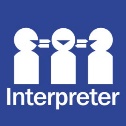 [   ] Yes – Specify language[   ] NoDoes the Applicant require any special assistance at the hearing or conference (eg a hearing loop)?[   ]  Yes – Please specify the assistance required[   ]  No Does the Applicant have a representative?[   ]  Yes – Provide representative’s details below[   ]  No Applicant’s representativeIs the Applicant’s representative a lawyer or paid agent? [   ]  Yes[   ]  No 1. Scope of the proposed ERO1.1	Identify the employee or group of employees to whom the proposed ERO would apply.1.2	Do the employee(s) identified in Question 1.1 work in the Care and Community Sector?The Care and Community Sector includes, but is not limited to, the aged care, early childhood education and care and disability care sectors. 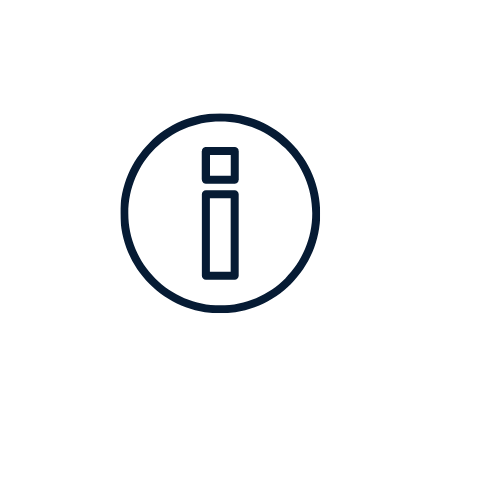 [   ]  Yes[   ]  No [   ]  Unsure2. Application2.1	What are the details of your application?Outline the changes you are asking the Commission to make. You should identify the relevant industrial instrument that currently applies to the employee or group of employees set out in question 1.1 and describe the order you are asking the Commission to make. Attach additional pages, if necessary.2.2	What are the grounds being relied on?Using numbered paragraphs, specify the grounds on which you are seeking the ERO. You must outline how (for the employees to whom the order would apply) there is not equal remuneration for work of equal or comparable value as well as any additional requirements set out in the FW Act.Attach additional pages, if necessary.SignatureThis icon appears throughout the form. It indicates information to help you complete the form.Remove this cover sheet and keep it for future reference – it contains useful informationThese are the details of the person who is making the application. These are the details of the person who is making the application. These are the details of the person who is making the application. These are the details of the person who is making the application. Title Title [   ] Mr  [   ]  Mrs  [   ] Ms [   ] Other please specify: [   ] Mr  [   ]  Mrs  [   ] Ms [   ] Other please specify: [   ] Mr  [   ]  Mrs  [   ] Ms [   ] Other please specify: First name(s)First name(s)SurnameSurnamePostal addressPostal addressSuburbSuburbState or territoryState or territoryPostcodePhone numberPhone numberFax numberEmail addressEmail addressOrganisation nameABNContact personA representative is a person or organisation who is representing the applicant. This might be a lawyer or paid agent, a union or employer organisation, or a family member or friend. There is no requirement to have a representative.These are the details of the person or organisation who is representing the Applicant (if any).These are the details of the person or organisation who is representing the Applicant (if any).These are the details of the person or organisation who is representing the Applicant (if any).These are the details of the person or organisation who is representing the Applicant (if any).These are the details of the person or organisation who is representing the Applicant (if any).Name of personName of personFirm, organisation or companyFirm, organisation or companyPostal addressPostal addressSuburbSuburbState or territoryState or territoryPostcodePhone numberPhone numberFax numberEmail addressEmail addressIf you are completing this form electronically and you do not have an electronic signature you can attach, it is sufficient to type your name in the signature field. You must still complete all the fields below.If you are completing this form electronically and you do not have an electronic signature you can attach, it is sufficient to type your name in the signature field. You must still complete all the fields below.If you are completing this form electronically and you do not have an electronic signature you can attach, it is sufficient to type your name in the signature field. You must still complete all the fields below.If you are completing this form electronically and you do not have an electronic signature you can attach, it is sufficient to type your name in the signature field. You must still complete all the fields below.If you are completing this form electronically and you do not have an electronic signature you can attach, it is sufficient to type your name in the signature field. You must still complete all the fields below.SignatureSignatureSignatureNameNameNameDateDateDateCapacity/PositionCapacity/PositionCapacity/PositionWhere this form is not being completed and signed by the Applicant, include the name of the person who is completing the form on their behalf in the Capacity/Position section.  Where this form is not being completed and signed by the Applicant, include the name of the person who is completing the form on their behalf in the Capacity/Position section.  Where this form is not being completed and signed by the Applicant, include the name of the person who is completing the form on their behalf in the Capacity/Position section.  Where this form is not being completed and signed by the Applicant, include the name of the person who is completing the form on their behalf in the Capacity/Position section.  PLEASE RETAIN A COPY OF THIS FORM FOR YOUR OWN RECORDSPLEASE RETAIN A COPY OF THIS FORM FOR YOUR OWN RECORDSPLEASE RETAIN A COPY OF THIS FORM FOR YOUR OWN RECORDSPLEASE RETAIN A COPY OF THIS FORM FOR YOUR OWN RECORDSPLEASE RETAIN A COPY OF THIS FORM FOR YOUR OWN RECORDS